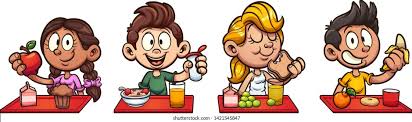 JELOVNIK ZA PROSINAC6. 12. UTORAKTIJESTO SA SIROM 7.12. SRIJEDAŠKOLSKA PLJESKAVICA I PIRE KRUMPIR, KISELI KRASTAVCI 8.12. ČETVRTAKVARIVO OD MAHUNA S MESOM9.12. PETAKHRENOVKA U PECIVU S MAJONEZOM ILI  BLAGI KETCHUP12.12.  PONEDJELJAKVARIVO OD GRAHA S JEČMENOM KAŠOM13.12.    UTORAKTIJESTO S KISELIM ZELJEM I KOBASICOM14.12.   SRIJEDAMESNE OKRUGLICE U UMAKU OD RAJČICE I PIRE KRUMPIR15.12.  ČETVRTAKRIŽA S PILEĆIM MESOM I POVRĆEM16.12.  PETAKPILEĆA BOCKA S MLINCIMA, SALATA19.12.  PONEDJELJAKŠPAGETI S BOLOGNESE UMAKOM20.12.  UTORAKMESNA ROLADA I PRILOG21.12.  SRIJEDAŠKOLSKI SENDVIČ I ČAJ22.12.  ČETVRTAKVARIVO OD KELJA S MESOM23.12.  PETAKRIŽA S MLJEVENIM MESOM , CIKLA